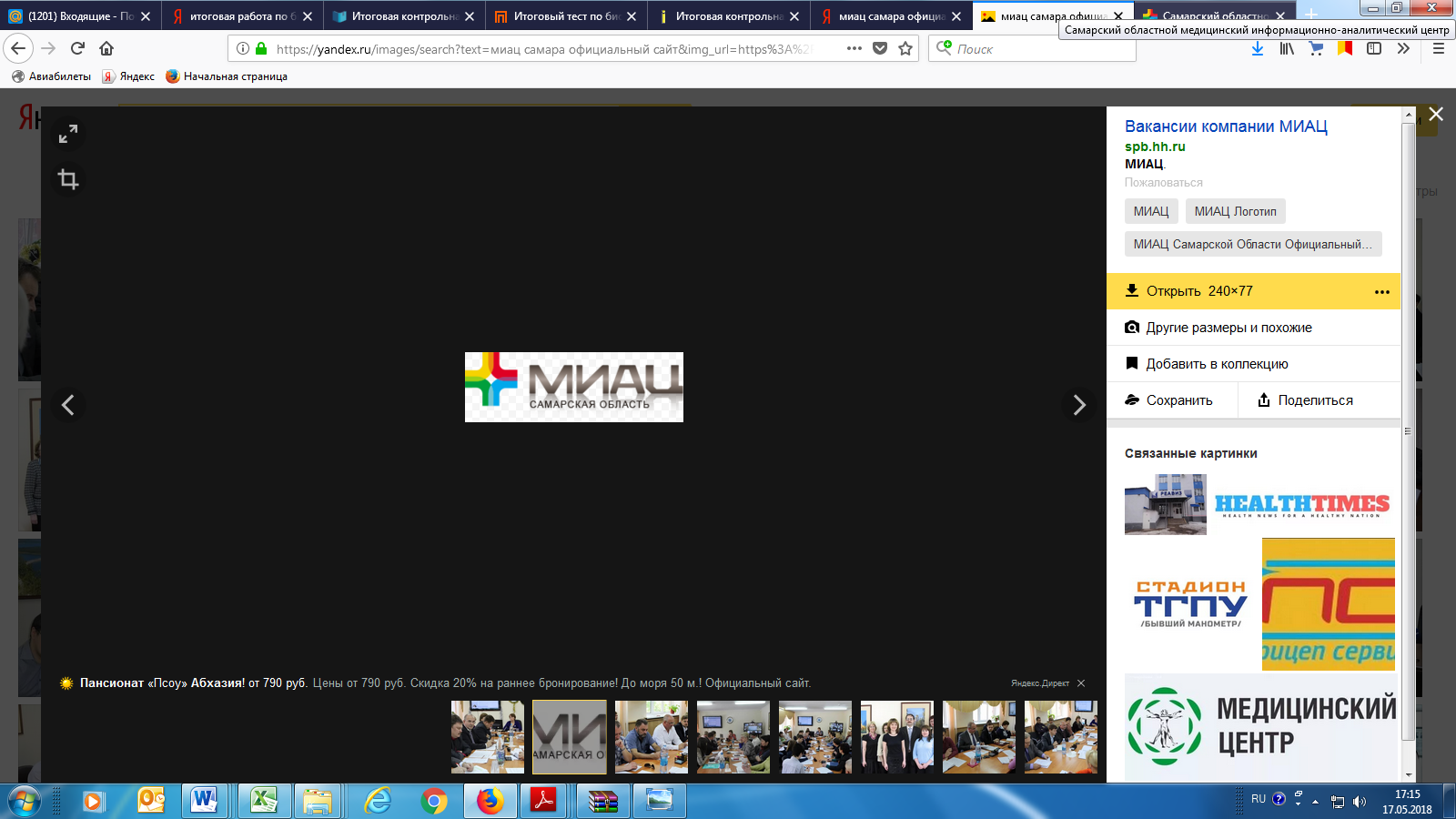 АВТОМАТИЗИРОВАННАЯ СИСТЕМА «ПОЛИКЛИНИКА»Руководство по работе с объединением дублей медицинских картНа 6 листах СамараОдной из функций фильтра картотеки пациентов является поиск и объединение дублей карт. Для использования функции необходимо в фильтре картотеки пациентов нажать кнопку выбора столбцов, в левом верхнем углу окна фильтра, обозначенную знаком  (рис. 1).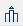 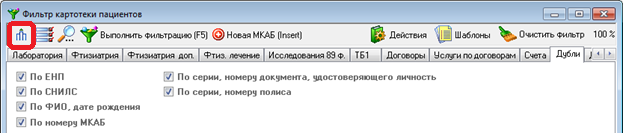 Рис. 1 Фильтр картотеки пациентов / Выбор столбцовВ появившемся окне выбора столбцов (рис. 2) снять все имеющиеся отметки командой Ctrl + Del, или нажать правой клавишей мыши в любом пустом месте окна выбора столбцов и выбрать из появившегося списка строку «Убрать все» (рис. 2). Далее в том же списке выбрать строку «По умолчанию» или выполнить команду Ctrl + Ins, которая выделит столбцы по умолчанию. И выйти из окна выбора столбцов, нажав на кнопку выхода – .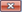 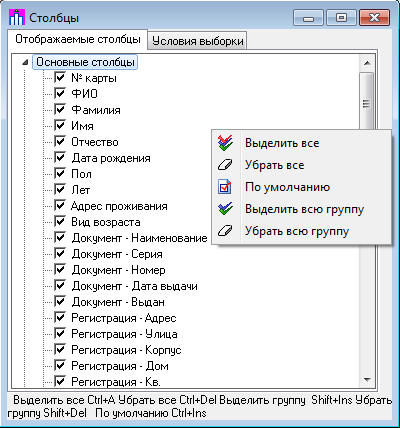 Рис. 2 Окно выбора отображаемых столбцовДалее перейти на закладку «Дубли» или нажать кнопку  (рис. 3).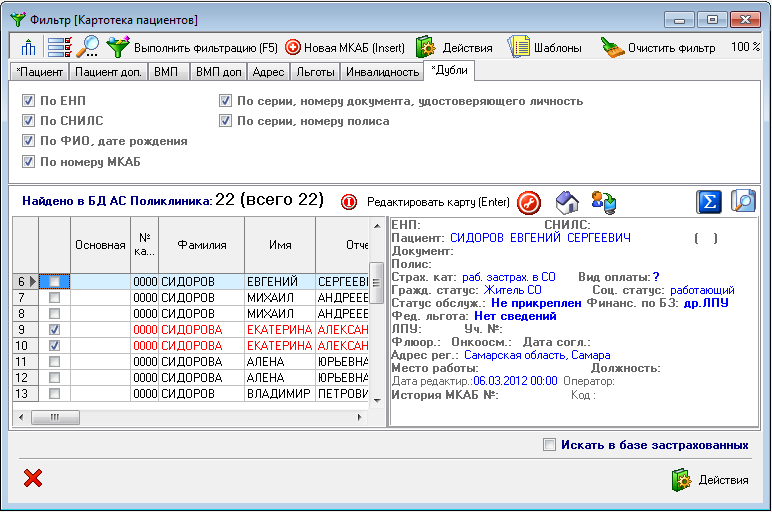 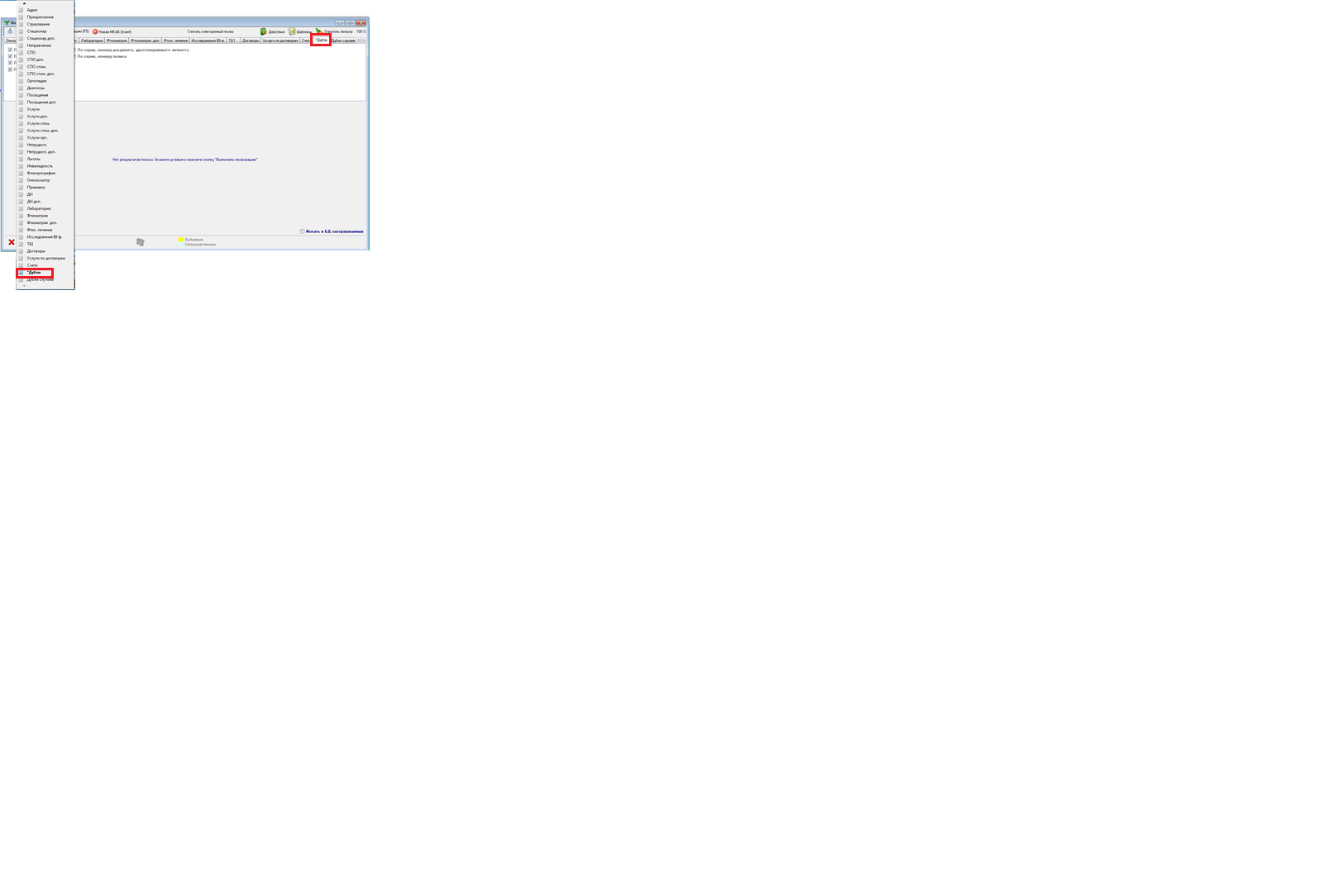 Рис. 3 Переход на закладку дубли в картотеке пациентовУказать параметры сравнения карт и нажать . Рекомендуется в первую очередь проверять дубли по ФИО и дате рождения.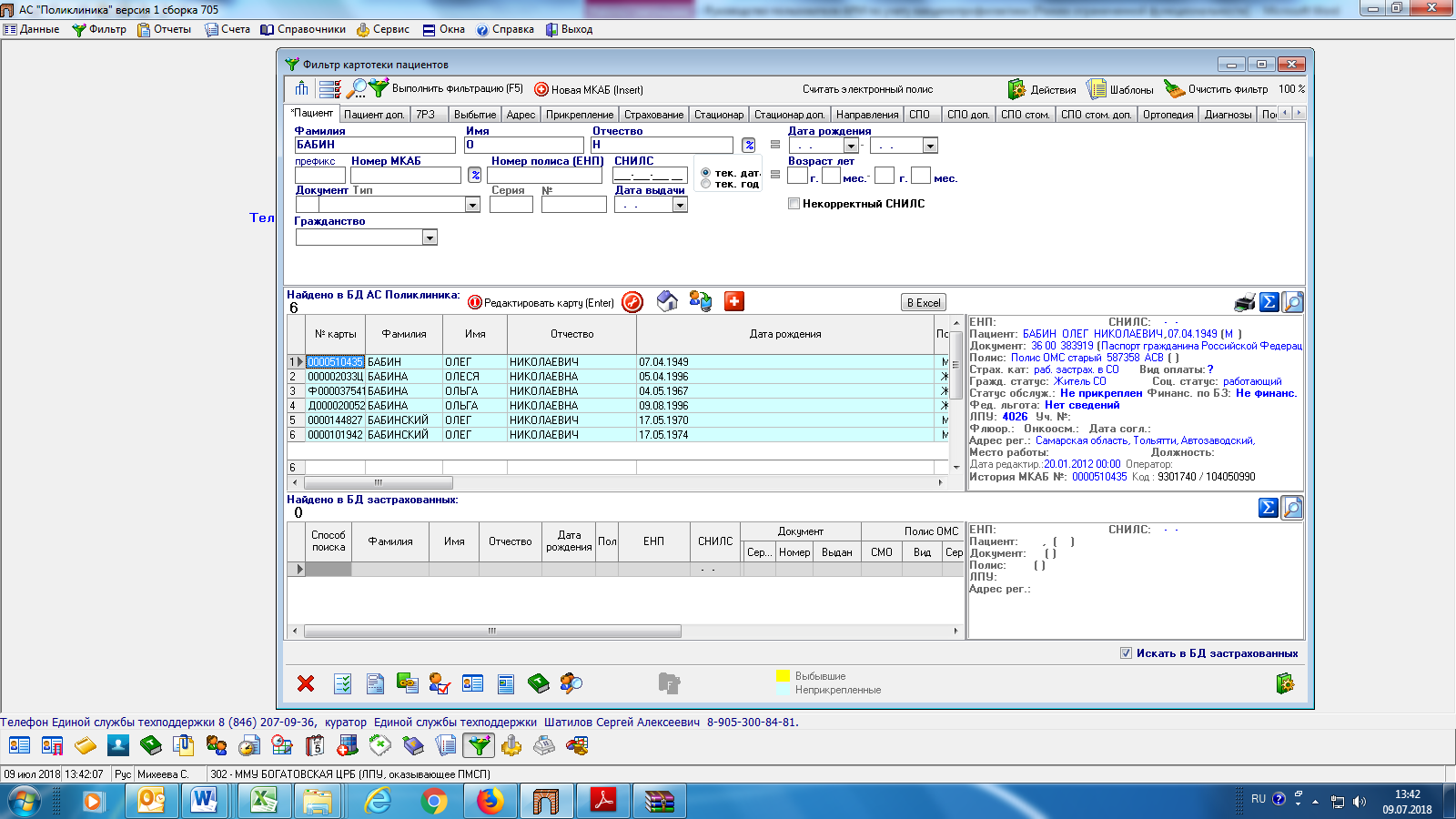 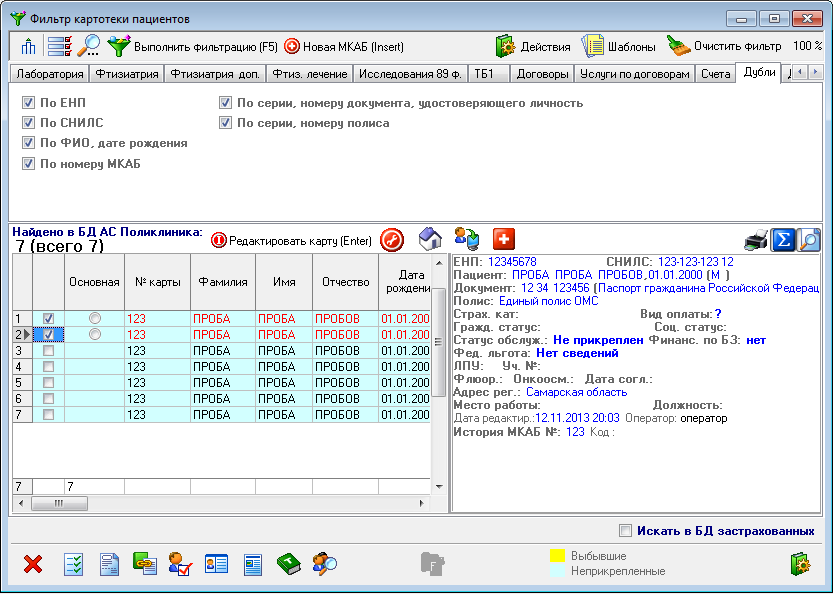 Рис. 4 Поиск дублей в картотеке пациентовДля объединения дублированных карт, необходимо:выбрать нужные, отметив их знаком «галочка» на каждой записи (шрифт выбранных карт окрасится в красный цвет);определить основную карту (рис. 5).Основной картой необходимо выбрать ту, в которой наиболее полная и актуальная информация.Для проверки полноты и достоверности данных в МКАБ её необходимо:открыть карту на редактирование клавишей Enter или нажать на кнопку редактирования карты – ;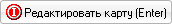 сверить данные с помощью панели подробного просмотра, которая открывается в правой части данного окна, после нажатия на кнопку подробного просмотра – , расположенной в правом верхнем углу окна результатов поиска фильтра картотеки пациентов.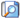 Основная карта отмечается точкой в столбце «Основная» (рис. 43). После этого цвет шрифта основной карты изменится на зеленый, а второстепенная останется красной, как показано на рис. 5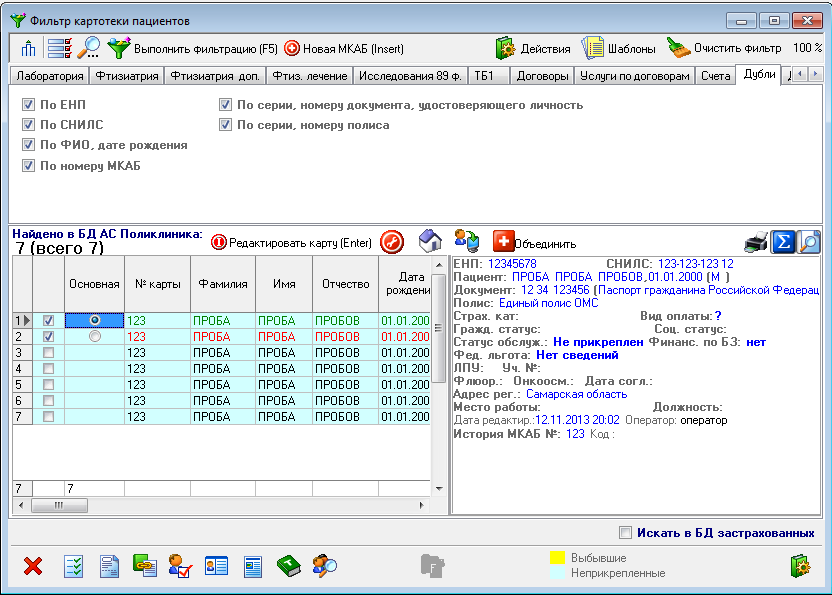 Рис. 5. Выбор дублей для объединения и выделение основной картыДалее следует нажать на кнопку объединяющую дубли – . Появится окно – предупреждение (рис. 6), в котором следует либо подтвердить операцию объединения, нажатием на кнопку «Да», либо отменить её, нажатием на кнопку «Нет», тем самым, вернуться к выбору основной карты в окне результатов поиска фильтра картотеки пациентов.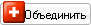 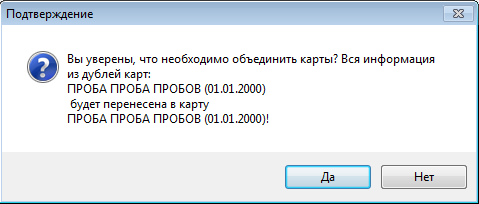 Рис. 6 Окно - предупреждениеВНИМАНИЕ! Операция объединения дублей отмене не подлежит.После успешного выполнения объединения дублированных карт, в окне результатов поиска фильтра картотеки пациентов остается только одна запись, которая была выбрана основной. Можно приступить к объединению следующих записей.Чтобы просмотреть историю действий по объединению карт, нужно вызвать из главного меню журнал событий, отображающий все действия пользователей, работающих на сервере, на котором проводилось объединение дублей (Главное меню → Сервис → Журнал событий) (рис. 7).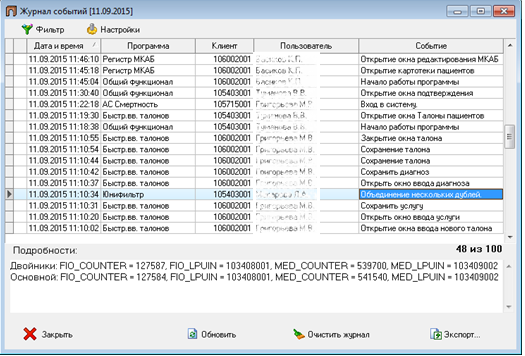 Рис. 7. Окно журнала событий.Воспользоваться фильтром, для получения информации по совершенным действиям (рис. 8).Для того, чтобы узнать о действиях по объединению карт, надо нажать на кнопку «Фильтр», задать в параметрах фильтра временной период, в который проходило объединение дублей, наименование программы (для работы с дублями выбрать из выпадающего списка «Юнифильтр»), имя пользователя, проводившего объединение и нажать на кнопку «Применить фильтр», расположенную справа над окном результатов поиска.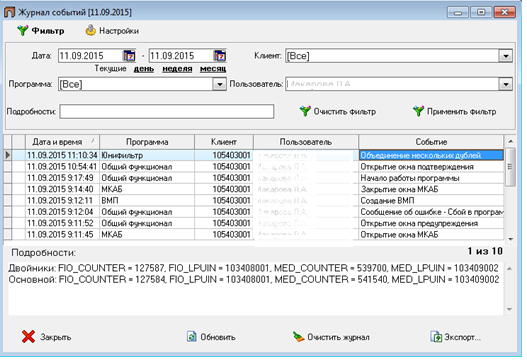 Рис. 8 Фильтр журнала событий.Полученный результат появится в окне результатов поиска. Установив курсор на строке с событием «Объединение нескольких дублей», в нижнем окне подробного просмотра, «Подробности», выведется информация с системными данными объединённых карт.В случае ошибочного объединения медицинских карт, следует запомнить данные из окна подробного просмотра и сообщить их специалисту технической поддержки МИАЦ.